Malatya Turgut Özal Üniversitesi	Personel Daire Başkanlığı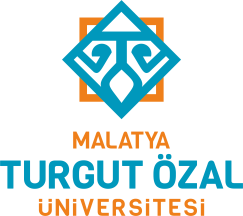 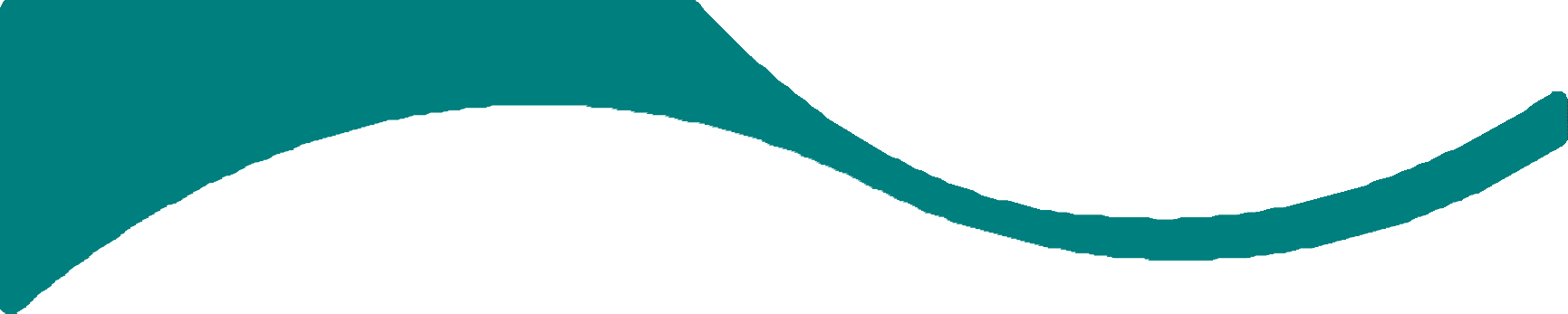 İdari Personel Birimi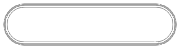 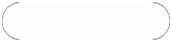 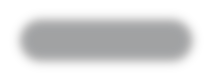 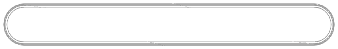 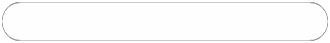 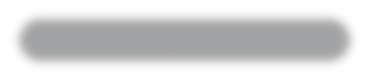 SORUMLULAR	İŞ SÜRECİ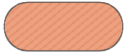 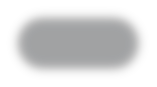 BAŞLANGIÇ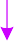 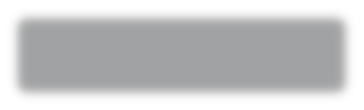 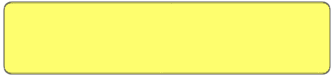 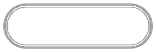 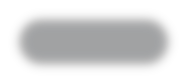 İlgili Kişi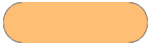 İlgili kişiden dilekçe, pasaport talep formu, nüfus cüzdan örneği ve bir adet fotoğrafın alınması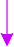 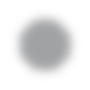 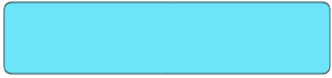 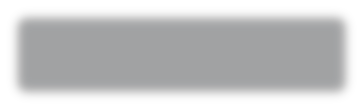 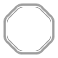 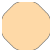 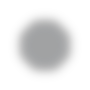 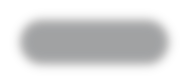 İdari Personel BirimiPasaport talep formu ve çalışma1beglügnesinin hazırlanması1 gün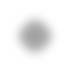 M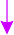 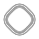 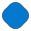 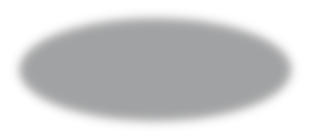 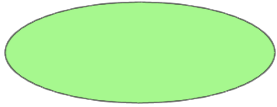 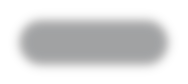 Daire Başkanı-Gen. Sekreter-Rektör YardımcısıPasaport talep formu ve çalışma belgesinin Onaylanması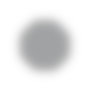 2 gün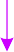 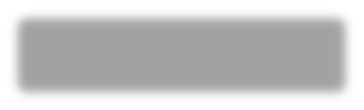 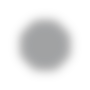 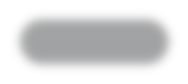 İdari Personel BirimiPasaport talep formu ve ilgili çalışma belgesinin ilgilikişiye elden teslim edilmesi1 gün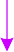 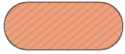 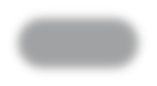 BİTİŞ